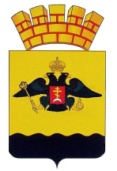 РЕШЕНИЕГОРОДСКОЙ  ДУМЫ  МУНИЦИПАЛЬНОГО  ОБРАЗОВАНИЯГОРОД  НОВОРОССИЙСКот 20 декабря 2016 года								 № 122г. НовороссийскО внесении изменений в решение городской Думы муниципального образования город Новороссийск от 25 октября 2011 года № 148«Об утверждении Положения об установлении и разграничении полномочий органов местного самоуправления в области земельных отношений и установлении норм предоставления земельных участковна территории муниципального образования город Новороссийск»В соответствии со статьей 11 Земельного кодекса Российской Федерации, во исполнение Закона Краснодарского края                                                от 5 ноября 2002 года № 532-КЗ «Об основах регулирования земельных отношений в Краснодарском крае», Закона Краснодарского края                            от 23 июля 2015 года № 3232-КЗ «Об установлении специальностей и муниципальных образований, на территориях которых гражданам, работающим по основному месту работы, предоставляются земельные участки, находящиеся в государственной или муниципальной собственности, в безвозмездное пользование», руководствуясь статьей 28 Устава муниципального образования город Новороссийск, городская Дума муниципального  образования  город  Новороссийск   р е ш и л а:1.	Внести изменения в решение городской Думы муниципального образования город Новороссийск от 25 октября 2011 года № 148 «Об утверждении Положения об установлении и разграничении полномочий органов местного самоуправления в области земельных отношений и установлении норм предоставления земельных участков на территории муниципального образования город Новороссийск»:1.1.	В преамбуле решения исключить слова «Постановлением Правительства РФ от 11 ноября 2002 года № 808 «Об организации и проведении торгов по продаже находящихся в государственной или муниципальной собственности земельных участков или права на заключение договоров аренды таких земельных участков».1.2.	В преамбуле решения слова «статьей 26 Устава муниципального образования город Новороссийск» заменить словами «Уставом муниципального образования город Новороссийск».2.	В приложение «Положение об установлении и разграничении полномочий    органов    местного    самоуправления    в   области   земельных отношений   и  установлении  норм  предоставления  земельных  участков  натерритории муниципального образования город Новороссийск» к решению городской Думы муниципального образования город Новороссийск                    от 25 октября 2011 года № 148 внести следующие изменения:2.1.	Пункт 2.2.7. читать в редакции:«2.2.7.	принимает решение о прекращении прав на земельные участки, а также об изъятии земельных участков ввиду их ненадлежащего использования с соблюдением процедур в соответствии с Земельным и Гражданским кодексом РФ, а также обеспечивает государственную регистрацию прекращения прав на земельные участки;».2.2.	Пункт 2.4. читать в редакции:«2.4.	Подготовка документов по вопросам распоряжения земельными участками на территории муниципального образования город Новороссийск осуществляется управлением имущественных и земельных отношений администрации муниципального образования город Новороссийск в соответствии с порядком, установленным администрацией муниципального образования город Новороссийск.».2.3.	Раздел 3 дополнить пунктом 3.3. следующего содержания:«3.3.	Граждане, работающие по основному месту работы по специальностям, указанным в Законе Краснодарского края                                         от 23 июля 2015 года № 3232-K3 «Об установлении специальностей и муниципальных образований, на территориях которых гражданам, работающим по основному месту работы, предоставляются земельные участки, находящиеся в государственной или муниципальной собственности, в безвозмездное пользование», на территории муниципального образования город Новороссийск, имеют право  на предоставление без торгов однократно в безвозмездное пользование на срок не более чем 6 лет земельного участка, находящегося в государственной или муниципальной собственности, для индивидуального жилищного строительства или ведения личного подсобного хозяйства, в следующем размере:-	для индивидуального жилищного строительства – от 300 кв.м.                    до 1000 кв.м.-	для ведения личного подсобного хозяйства – от 500 кв.м.                                до 1500 кв.м.».3.	Контроль за выполнением настоящего решения возложить                    на председателя постоянного комитета городской Думы по муниципальной собственности, земельным отношениям, вопросам торговли и потребительского рынка Г.И. Канакиди и заместителя главы муниципального образования Д.А. Агапова.4.	Настоящее решение вступает в силу со дня его официального опубликования.И.о. главы муниципального			          Председатель городской Думыобразования город Новороссийск______________И.А. Дяченко		           ______________А.В. Шаталов